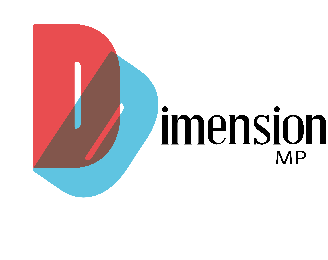 Agencia de publicidad                                                “Circular Informativa”                                                                Guadalajara, Jal.  18 de agosto del 2014          A todos los del departamento de creatividadPor medio de la presente les informamos que el personal que pertenece a el departamento de creatividad que tienen 1 año en la empresa laboraran hasta el día 30 de agosto del año en curso, reanudando labores el día 10 de septiembre del 2014, en el horario acostumbrado. Y los que que tiene más de 2 años seguirán laborando normalmente.Sin más por el momento les enviaremos cordial saludo.                                                                                             ATENTAMENTE                                                                           DIRECCION.                                  